Kinnitatud direktori käskkirjaga 08.09.2021  nr 1-1/7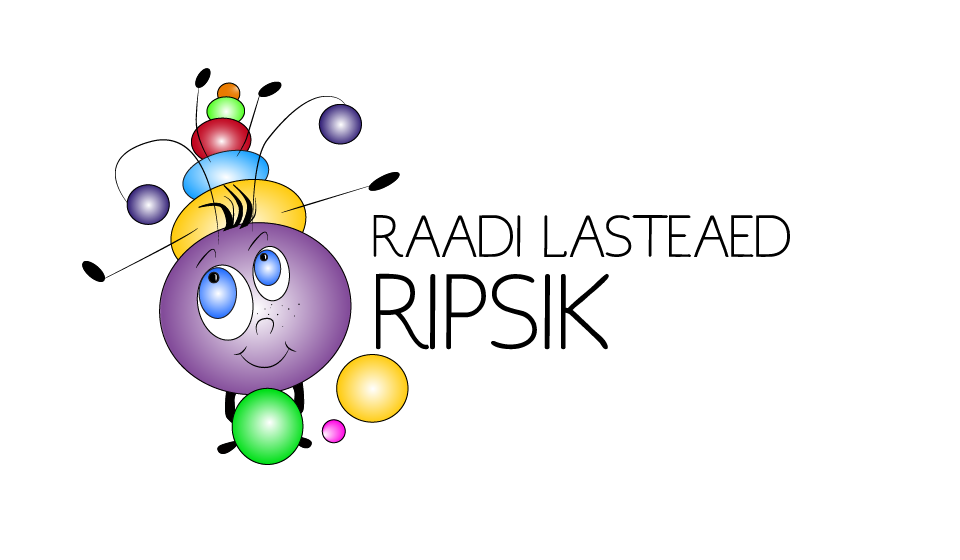 Päevakava7.00 -8.00      laste kogunemine, vaba mäng8.40 -9.00      hommikusöök9.00- 12.30    planeeritud ja vabategevused toas ja õues12.30              lõunasöök13.00              puhkeaeg15.30               ootesöök16.00-18.00   tegevused toas ja õues. Huviringid18.00               lasteaed suletakse